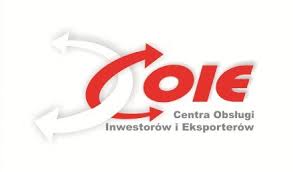 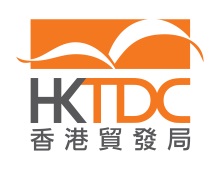 Urząd Marszałkowski Województwa Podlaskiego 			Hong Kong Trade Development Council     	Centrum Obsługi Inwestorów i EksporterówSerdecznie zapraszają do udziału w seminarium„HONGKONG JAKO BRAMA DO CHIŃSKIEGO RYNKU”28 MARCA 2019 (CZWARTEK) , godz. 10.45-14.00       Hotel Villa Tradycja-sala konferencyjna         ul. Włókiennicza 5,  15-464 BiałystokPROGRAM SPOTKANIA10.15-10.45    Rejestracja uczestników10.45-10.55    Otwarcie spotkania - Stanisław Derehajło, Wicemarszałek Województwa  Podlaskiego10.55-11:05    Projekt „Sieć Centrów Obsługi Inwestorów i Eksporterów”11:05-11:25    Hongkong bramą do chińskiego rynku –  Maciej Wilk, Dyrektor warszawskiego biura Hong Kong Trade Development Council (HKTDC)11:25- 12:00 	Sprzedaż żywności w Chinach i w Hongkongu - Jacek Strzelecki, Ekspert ds. chińskiego rynku rolno-spożywczego12:00-12:15 	Przerwa kawowa12:15-12:35    Doświadczenia podlaskich przedsiębiorców w eksporcie do Hongkongu i Chin- prezentacje zaproszonych firm - Mlekovita.12:35 -13.00   Możliwości uzyskania dotacji na organizację misji handlowych i udział 
w zagranicznych targach, wystawach  i misjach gospodarczych w ramach Poddziałania 1.4.1- Urząd Marszałkowski Województwa Podlaskiego, Biuro Innowacji Przedsiębiorstw13.00-14.00   LunchUdział w seminarium jest bezpłatnyRejestracja do dnia 26 marca na adres e-mail:piotr.szutkiewicz@wrotapodlasia.plKontakt: 85 6654 987